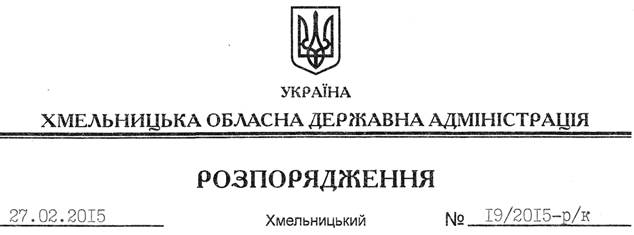 На підставі статті 6, 13, пункту 9 статті 39 Закону України “Про місцеві державні адміністрації”, Закону України “Про Державний бюджет України на 2015 рік”, постанов Кабінету Міністрів України від 04.06.2003 року № 848 “Про впорядкування використання легкових автомобілів бюджетними установами та організаціями”, від 01.03.2014 № 65 “Про економію державних коштів та недопущення втрат бюджету”, з метою недопущення виникнення небюджетної кредиторської заборгованості:1. Встановити річний ліміт пробігу службового автотранспорту, що використовується першим заступником, заступником голови, заступником голови – керівником апарату обласної державної адміністрації не більше ніж 35 тис. кілометрів.2. Користування легковими автомобілями у вихідні та святкові дні, а також у відрядженні за межі області на відстань, що перевищує , здійснювати лише з дозволу керівника установи (зразок погодження додається).3. Забезпечити економне витрачання бюджетних коштів, виділених на утримання апарату обласної державної адміністрації, та встановити додаткові обмеження для працівників апарату обласної державної адміністрації, а саме:3.1. При вибутті у відрядження для переміщення до місця призначення потягом надавати перевагу квиткам економного класу.3.2. Обмежити тривалість міжміських телефонних розмов та розмов з виходом на операторів мобільного зв’язку, що здійснюються працівниками апарату облдержадміністрації зі службових телефонів, до 3 хвилин.3.3. Здійснювати використання комп’ютерної та копіювально-розмножувальної техніки, паперу, знаків поштової оплати, канцелярського приладдя та інших витратних матеріалів в умовах надзвичайної економії.3.4. Дбайливо ставитися до електричних приладів, комп’ютерної та оргтехніки, обладнання службових кабінетів.3.5. Економно використовувати електричну енергію та воду.4. Визнати таким, що втратило чинність, розпорядження голови облдержадміністрації від 26.02.2014 № 2/2014-р/ад “Про заходи щодо економії матеріальних ресурсів в апараті обласної державної адміністрації”.5. Контроль за виконанням цього розпорядження покласти на заступника голови облдержадміністрації відповідно до розподілу обов’язків.Перший заступникголови адміністрації								 О.СимчишинПро заходи щодо економії матеріальних ресурсів в апараті обласної державної адміністрації